Alice au pays des merveillesDécoupe les étiquettes des mots.Colle-les sur ton cahier pour écrire une ou plusieurs phrases qui vont avec le dessin.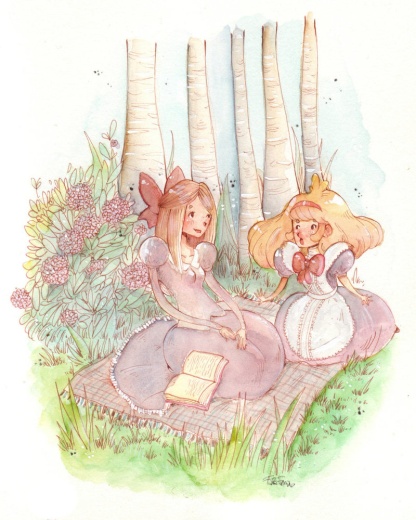 Alice au pays des merveilles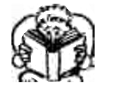 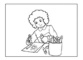 Lis la phrase. Dessine ce qui est marqué.Alice voit passer un lapin blanc.Alice au pays des merveillesDécoupe les étiquettes des mots.Colle-les sur ton cahier pour écrire une ou plusieurs phrases qui vont avec le dessin.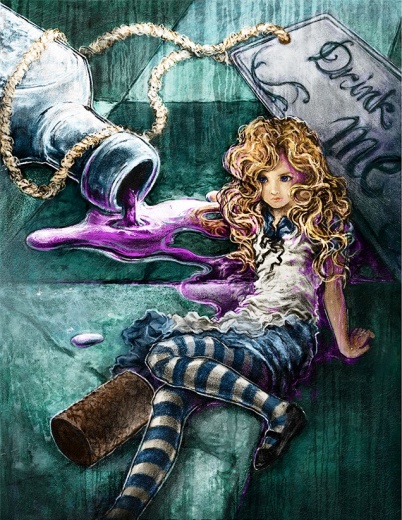 Alice au pays des merveillesLis la phrase. Dessine ce qui est marqué.Alice pleure car elle est petite et elle a oublié la clé.Alice au pays des merveillesDécoupe les étiquettes des mots.Colle-les sur ton cahier pour écrire une ou plusieurs phrases qui vont avec le dessin.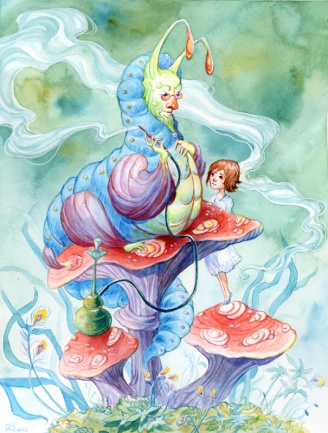 Alice au pays des merveillesLis la phrase. Dessine ce qui est marqué.Alice est dans la maison du Lapin Blanc.Alice au pays des merveillesDécoupe les étiquettes des mots.Colle-les sur ton cahier pour écrire une ou plusieurs phrases qui vont avec le dessin.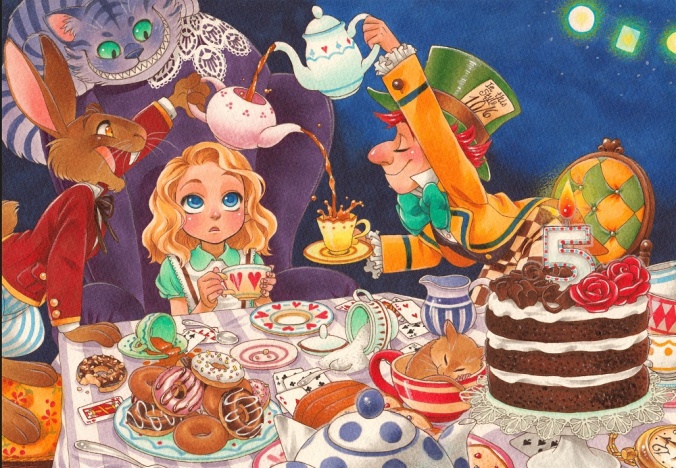 Alice au pays des merveillesLis la phrase. Dessine ce qui est marqué.Le Chapelier dit à Alice de manger un gâteau.Alice au pays des merveillesDécoupe les étiquettes des mots.Colle-les sur ton cahier pour écrire une ou plusieurs phrases qui vont avec le dessin.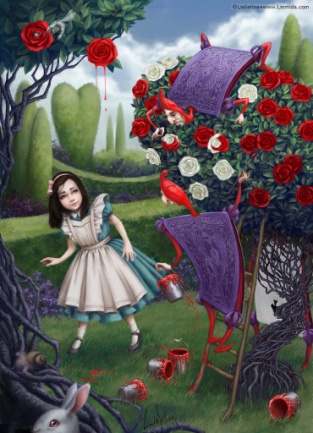 Alice au pays des merveillesLis la phrase. Dessine ce qui est marqué.Alice voit la Reine crier.Alice au pays des merveillesDécoupe les étiquettes des mots.Colle-les sur ton cahier pour écrire une ou plusieurs phrases qui vont avec le dessin.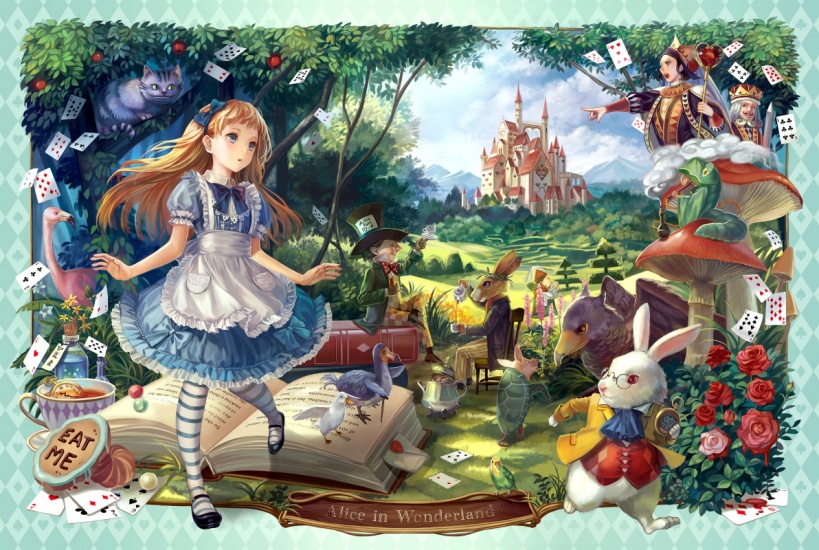 Alice au pays des merveillesLis la phrase. Dessine ce qui est marqué.La Reine veut couper la tête d'Alice.AliceestblanclapinavecgrandesœursavoitunAlicela bouteillela cléboita buoubliéetaestdevientdevenirveutpleurepetitegrandelachenilleditduchampignonmangesurAliceestlechampignonestlachenillevertelechatditleLièvrevaleChapeliervoiretLièvrefouleChapelierestAlicevoitdesjardiniersestdansAlicejardinunrobeestlad'AlicebleuelareinecrieluitêtecoupezlaAliceveutlelapinvoirChapelierchatLièvre